Вносится Главой города Костромы ПроектЗаслушав информацию Главы города Костромы Ю. В. Журина о проекте плана работы Думы города Костромы шестого созыва на II полугодие 2019 года, учитывая решения постоянных депутатских комиссий Думы города Костромы шестого созыва, руководствуясь статьями 29 и 55 Устава города Костромы, Дума города КостромыРЕШИЛА:1. Утвердить прилагаемый план работы Думы города Костромы шестого созыва на II полугодие 2019 года.2. Настоящее решение вступает в силу со дня его подписания.Глава города Костромы 		Ю. В. Журин
"___" _________ 2019 годаПриложениек решению Думы города Костромыот ___ __________ 2019 года № ___ПЛАНработы Думы города Костромы шестого созыва на II полугодие 2019 годаI. Перечень проектов решений для рассмотрения на заседаниях Думы города Костромы шестого созываII. Правотворческая деятельность постоянных депутатских комиссий Думы города Костромы шестого созываIII. Публичные слушанияIV. Заседания постоянных депутатских комиссий Думы города Костромы шестого созываV. Работа депутатов Думы города Костромы шестого созыва с населением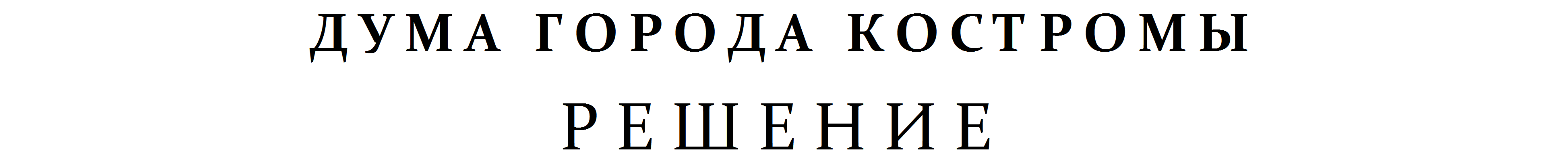 №О плане работы Думы города Костромы шестого созыва на II полугодие 2019 годаО плане работы Думы города Костромы шестого созыва на II полугодие 2019 годаО плане работы Думы города Костромы шестого созыва на II полугодие 2019 годаО плане работы Думы города Костромы шестого созыва на II полугодие 2019 года№ Наименование проекта решенияСубъект правотворческой инициативыКомиссия, ответственная за рассмотрение проекта решенияСроки рассмотрения123451Об утверждении Перечня объектов муниципальной собственности города Костромы, не подлежащих приватизации в 2020 году и плановом периоде 2021 и 2022 годовглава Администрации города КостромыКомиссия по экономике и финансамсентябрь – октябрь2Об утверждении Прогнозного плана приватизации муниципального имущества города Костромы на 2020 год и на плановый период 2021 и 2022 годовглава Администрации города Костромы Комиссия по экономике и финансамоктябрь – ноябрь 3Об установлении на 2020 год значения коэффициента муниципального регулирования, применяемого при определении размера арендной платы за пользование муниципальным имуществомглава Администрации города КостромыКомиссия по экономике и финансамоктябрь – ноябрь4О внесении изменений в Прогнозный план приватизации муниципального имущества города Костромы на 2019 год и плановый период 2020 и 2021 годовглава Администрации города КостромыКомиссия по экономике и финансамв течение полугодия5Об установлении границ территории, на которой осуществляется территориальное общественное самоуправление, и назначении учредительного собранияглава Администрации города КостромыКомиссия по местному самоуправлениюв течение полугодия6Об установке мемориальных досок или других памятных знаков на территории города Костромыглава Администрации города КостромыКомиссия по местному самоуправлениюв течение полугодия7О наименовании элементов планировочной структуры и элементов улично-дорожной сети, расположенных в границах муниципального образования городского округа город Костромаглава Администрации города КостромыКомиссия по местному самоуправлениюв течение полугодия8О внесении изменений в решение Думы города Костромы "О бюджете города Костромы на 2019 год и на плановый период 2020 и 2021 годов"глава Администрации города КостромыКомиссия по экономике и финансамв течение полугодия№Наименование вопросаСубъект правотворческой инициативыСроки рассмотрения12341Об отчете начальника Управления Министерства внутренних дел Российской Федерации по городу Костроме перед Думой города Костромы о деятельности подчиненных органов внутренних дел за 1 полугодие 2019 годаКомиссия по местному самоуправлениюавгуст2О внесении изменений в Положение о порядке приватизации муниципального имущества города КостромыКомиссия по экономике и финансамавгуст3О внесении изменений в Положение о порядке управления и распоряжения имуществом, находящимся в муниципальной собственности города КостромыКомиссия по экономике и финансамсентябрь4О внесении изменений в Порядок проведения общественного обсуждения проектов муниципальных правовых актов города КостромыКомиссия по местному самоуправлениюсентябрь5О внесении изменений в Порядок организации и проведения публичных слушаний по вопросам местного значения города КостромыКомиссия по местному самоуправлениюоктябрь6О внесении изменений в Правила благоустройства территории города КостромыКомиссия по развитию городского хозяйстваоктябрь7О проведении городского конкурса на лучшее праздничное оформление "Новогодняя Кострома"Комиссия по социальным вопросамоктябрь – ноябрь8О внесении изменений в Порядок проведения конкурса на замещение должности муниципальной службы города КостромыКомиссия по местному самоуправлениюноябрь9О внесении изменений в Порядок проведения конкурса на замещение должности главы Администрации города КостромыКомиссия по местному самоуправлениюноябрь10О принятии проекта решения Думы города Костромы "О бюджете города Костромы на 2020 год и на плановый период 2021 и 2022 годов" в первом чтенииКомиссия по экономике и финансамноябрь – декабрь 11О принятии проекта решения Думы города Костромы "О бюджете города Костромы на 2020 год и на плановый период 2021 и 2022 годов" во втором чтенииКомиссия по экономике и финансамноябрь – декабрь12Об утверждении Положения о порядке проведения мониторинга правоприменения решений Думы города Костромы нормативного характераКомиссия по местному самоуправлениюдекабрь13Об утверждении Плана мероприятий Думы города Костромы по противодействию коррупции на 2020 годКомиссия по местному самоуправлениюдекабрь14О проведении девятого городского первенства по оздоровительному бегу на лыжах на призы Думы города КостромыКомиссия по социальным вопросамдекабрь15О внесении изменений в основные вопросы ведения постоянных депутатских комиссий Думы города Костромы шестого созываКомиссия по местному самоуправлениюв течение полугодия16О внесении изменений в отдельные решения Думы города Костромы в части приведения в соответствие с законодательством о противодействии коррупцииКомиссия по местному самоуправлениюв течение полугодия17О награждении Почетной грамотой Думы города КостромыКомиссия по социальным вопросамв течение полугодия18О представлении к награждению медалью "Материнская слава"Комиссия по социальным вопросамв течение полугодия19Внесение изменений в Регламент Думы города КостромыКомиссия по местному самоуправлениюв течение полугодия20Приведение Устава муниципального образования городского округа город Кострома в соответствие с законодательством Российской Федерации и Костромской областиКомиссия по местному самоуправлениюв течение полугодия№Наименование проекта решенияСрок исполненияОтветственный1О бюджете города Костромы на 2020 год и на плановый период 2021 и 2022 годовноябрьКомиссия по экономике и финансам2О внесении изменений в Устав муниципального образования городского округа город Костромав течение полугодияКомиссия по местному самоуправлениюПо планам работы комиссий (прилагаются)Председатели постоянных депутатских комиссийПрием избирателейСогласно постановлению Главы города Костромы